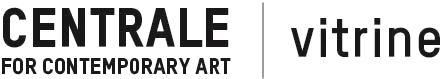 Open call 2022ID FicheName, Surname :National number: VAT number :………………………………………………………………………………………….Birthdate and place: Adress : Postal code : ……………………………….City :……………………………………………...Number phone.: ……………………………………………….Cellphone : …………..…………… E-mail : …………………………………Website :……..………………………………………………………………………………………...…Artistic studies: school – discipline – graduation date:How did you discover the open call?.